GENERALNY DYREKTOR OCHRONY ŚRODOWISKAWarszawa, 28 stycznia 2022 r.DOOŚ-dśI.4207.5.2017.MKR.1ZAWIADOMIENIENa podstawie art. 49 § 1 ustawy z dnia 14 czerwca 1960 r. — Kodeks postępowania administracyjnego (Dz. U. z 2021 r. poz. 735, ze zm.), dalej Kpa, w związku z art. 74 ust. 3 ustawy z dnia 3 października 2008 r. o udostępnianiu informacji o środowisku i jego ochronie, udziale społeczeństwa w ochronie środowiska oraz o ocenach oddziaływania na środowisko (Dz. U. z 2017 r. poz. 1405, ze zm.), dalej ustawa ooś, zawiadamiam strony postępowania, że Generalny Dyrektor Ochrony Środowiska, postanowieniem z dnia 20 stycznia 2022 r., znak: DOOS-dśI.4207.5.2017.AB.20, uchylił w części i w tym zakresie orzekł, a w pozostałej części utrzymał w mocy postanowienie Regionalnego Dyrektora Ochrony Środowiska w Szczecinie z dnia 8 listopada 2017 r., znak: WST-K.4260.3.2017.AL.19, nakładające obowiązek przeprowadzenia oceny oddziaływania na środowisko dla przedsięwzięcia pn. Budowa ulicy Promowej i budowa ulicy Koguciej w ramach przedsięwzięcia pn. Budowa przystani jachtowej na Jeziorze Jamno wraz infrastrukturą towarzyszącą oraz określające zakres raportu o oddziaływaniu przedsięwzięcia na środowisko.Doręczenie postanowienia uważa się za dokonane po upływie 14 dni liczonych od następnego dnia po dniu, w którym upubliczniono zawiadomienie.Z treścią postanowienia strony postępowania mogą się zapoznać w: Generalnej Dyrekcji Ochrony Środowiska, Regionalnej Dyrekcji Ochrony Środowiska w Szczecinie, Urzędzie Miasta Koszalin, Urzędzie Miasta Mielno lub w sposób wskazany w art. 49b § 1 Kpa.Ponadto treść decyzji zostanie opublikowana w terminie do 14 dni od dnia jej wydania w „Publicznie dostępnym wykazie danych o dokumentach zawierających informację o środowisku i jego ochronie”, do którego link znajduje się w Biuletynie Informacji Publicznej Generalnej Dyrekcji Ochrony Środowiska (https://www.gov.pl/web/gdos/udostepnianie-informacji-publicznej3).Upubliczniono w dniach: od ………………… do …………………Pieczęć urzędu i podpis:Z upoważnienia Generalnego Dyrektora Ochrony ŚrodowiskaDyrektor Departamentu Ocen Oddziaływania na Środowisko Anna Jasińska Art. 49 § 1 Kpa Jeżeli przepis szczególny tak stanowi, zawiadomienie stron o decyzjach i innych czynnościach organu administracji publicznej może nastąpić w formie publicznego obwieszczenia, w innej formie publicznego ogłoszenia zwyczajowo przyjętej w danej miejscowości lub przez udostępnienie pisma w Biuletynie Informacji Publicznej na stronie podmiotowej właściwego organu administracji publicznej. Art. 49b § 1 Kpa W przypadku zawiadomienia strony zgodnie z art. 49 § 1 lub art. 49a o decyzji lub postanowieniu, które podlega zaskarżeniu, na wniosek strony, organ, który wydał decyzję lub postanowienie, niezwłocznie, nic później niż w terminie trzech dni od dnia otrzymania wniosku, udostępnia stronic odpis decyzji lub postanowienia w sposób i formie określonych we wniosku, chyba że środki techniczne, którymi dysponuje organ, nic umożliwiają udostępnienia w taki sposób lub takiej formie.Art. 74 ust. 3 ustawy ooś Jeżeli liczba stron postępowania: 1) o wydanie decyzji o środowiskowych uwarunkowaniach, 2) w sprawie uchylenia lub zmiany, stwierdzenia nieważności, stwierdzenia wygaśnięcia decyzji, o której mowa w pkt 1, lub wznowienia postępowania w sprawie tej decyzji - przekracza 20, stosuje się przepis art. 49 Kpa Art. 4 ust. 1 ustawy z dnia 19 lipca 2019 r. o zmianie ustawy o udostępnianiu informacji o środowisku i jego ochronie, udziale społeczeństwa w ochronie środowiska oraz o ocenach oddziaływania na środowisko oraz niektórych innych ustaw (Dz. U. poz. 1712) Do spraw wszczętych na podstawie ustaw zmienianych w art. 1 oraz w art. 3 i niezakończonych przed dniem wejścia w życie niniejszej ustawy stosuje się przepisy dotychczasowe.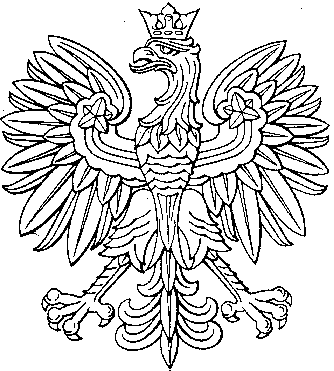 